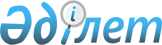 О внесении изменений и дополнений в постановление акимата города Жезказган от 25 декабря 2008 года N 901/12 "Об организации оплачиваемых общественных работ в 2009 году"
					
			Утративший силу
			
			
		
					Постановление акимата города Жезказган Карагандинской области от 28 апреля 2009 года N 11/28. Зарегистрировано Управлением юстиции города Жезказган Карагандинской области 27 мая 2009 года N 8-2-88. Утратило силу - постановлением акимата города Жезказган Карагандинской области от 14 января 2010 года N 01/01      Сноска. Утратило силу постановлением акимата города Жезказган Карагандинской области от 14.01.2010 N 01/01.

      В соответствии с Законом Республики Казахстан от 23 января 2001 года N 148 "О местном государственном управлении и самоуправлении в Республике Казахстан", Законом Республики Казахстан от 23 января 2001 года N 149 "О занятости населения", акимат города Жезказган ПОСТАНОВЛЯЕТ:



      1. Внести в постановление акимата города Жезказган от 25 декабря 2008 года N 901/12 "Об организации оплачиваемых общественных работ в 2009 году" (зарегистрированное в Реестре государственной регистрации нормативных правовых актов за номером 8-2-75 от 14 января 2009 года, опубликованное в газете "Сарыарка" от 16 января 2009 года N 5, в газете "Жезказганская правда" от 16 января 2009 года N 2) следующие изменения и дополнения:



      В приложении "Перечень предприятий и организаций, в которых будут организованы оплачиваемые общественные работы для безработных в 2009 году", утвержденного указанным постановлением:

      в графе 3 строки, порядковый номер 8, цифры "160" заменить цифрами "110";

      в графе 3 строки, порядковый номер 10, цифры "10" заменить цифрами "50";

      в графе 4 строки, порядковый номер 10, после слов "в проведении технических работ по обработке документов" дополнить словами "и профилактике правонарушений";

      дополнить строкой порядковый номер 15, следующего содержания:

      2. Контроль за исполнением настоящего постановления возложить на заместителя акима города Филипович С.В.



      3. Настоящее постановление вводится в действие со дня официального опубликования.      Аким города Жезказган                      К. Балмагамбетов
					© 2012. РГП на ПХВ «Институт законодательства и правовой информации Республики Казахстан» Министерства юстиции Республики Казахстан
				15.ДЭУ-44 Карагандинского областного филиала Республиканского государственного предприятия "Казахавтодор"10Уборка мусора на проезжей части автомобильных дорог республиканского значения